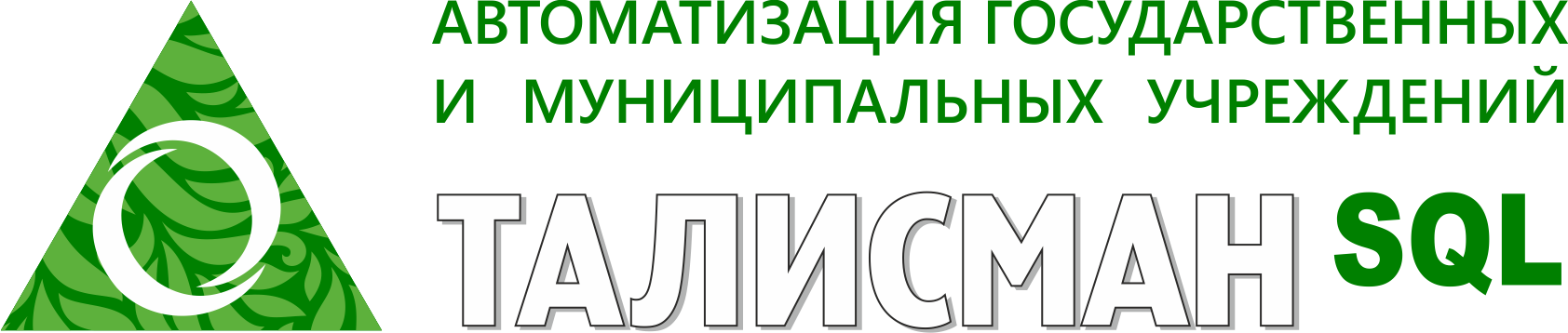 Настройка Alt Linux и Wine 
для работы в КС «Талисман-SQL»Руководство пользователяКраснодар 2023г.Настройка Alt Linux и Wine 
для работы в КС «Талисман-SQL» Клиентская частьВо время установки ОС «Alt Linux» необходимо отметить пункт «Запуск программ Windows/DOS».После установки операционной системы, с помощью правой кнопки мыши вызвать меню и выбрать пункт «Открыть в Терминале». Выполнить команды "apt-get update" и "apt-get install winetricks".В настройке «Wine» указать версию «Windows 2008».На рабочем столе зайти в папку «Домашняя папка». Отобразить скрытые файлы. Далее зайти в папку «.wine», затем в папку «disc_c». В данную папку скопировать инсталляционный пакет «Талисман-SQL».При помощи «Wine» запустить инсталляционный пакет «Талисман-SQL». Произвести установку в папку «disc_c».Перейти в папку «Талисман-SQL». С помощью правой кнопки мыши вызвать меню и выбрать пункт «Открыть в Терминале». Ввести команду "wine TalClient.exe" и нажать «Enter». Откроется главное окно программы. 